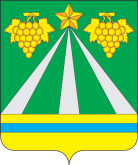 УПРАВЛЕНИЕ ПО ФИЗИЧЕСКОЙ КУЛЬТУРЕ И СПОРТУ АДМИНИСТРАЦИИ МУНИЦИПАЛЬНОГО ОБРАЗОВАНИЯ КРЫМСКИЙ РАЙОНПРИКАЗ      17.05.2021 			                                		          № 173- одгород КрымскО внесении изменений в приказ управления по физической культуре и спорту администрации муниципального образования Крымский район от 11 января 2021 года №9-од «Об утверждении календарного плана официальных физкультурных мероприятий и спортивных мероприятий муниципального образования Крымский район на 2021 год»На основании приказа министерства физической культуры и спорта Краснодарского края от 28 апреля 2021 года №635 «О внесении изменений в приказ министерства физической культуры и спорта Краснодарского края от 30 декабря 2020 года № 1454 «Об утверждении календарного плана официальных физкультурных мероприятий и спортивных мероприятий Краснодарского края на 2021 год», внесения изменений в положение о краевых соревнованиях по настольному теннису на 2021 год, положения о проведении открытых соревнований по мотокроссу на Кубок главы муниципального образования Крымский район, посвященных Дню Великой Победы,  положения о проведении I Кубка Крымского района по киберспорту, посвященного Дню России,   п р и к а з ы в а ю:1. Внести в пункт 1.2.2. «Спортивные мероприятия» подраздела 1.2. «Участие в физкультурных и спортивных мероприятиях» раздела 1. «Спортивные и физкультурные мероприятия среди спортсменов и различных групп населения» приложения к приказу управления по физической культуре и спорту администрации муниципального образования Крымский район от 11 января 2021 года №9-од «Об утверждении календарного плана официальных физкультурных мероприятий и спортивных мероприятий муниципального образования Крымский район на 2021 год» следующие изменения:1.1. вид спорта «14. Настольный теннис» добавить строкой 9 и изложить в следующей редакции:  «»1.2. вид спорта «11. Конный спорт», строки 8, 9 изложить в следующей редакции:  «         »2. Внести в подраздел 1.1. «Спортивные и физкультурные мероприятия муниципального образования Крымский район» раздела 1. «Спортивные и физкультурные мероприятия среди спортсменов и различных групп населения.» приложения к приказу управления по физической культуре и спорту администрации муниципального образования Крымский район от 11 января 2021 года №9-од «Об утверждении календарного плана официальных физкультурных мероприятий и спортивных мероприятий муниципального образования Крымский район на 2021 год» следующие изменения:2.1. внести изменения в строку 31 и изложить в следующей редакции: « 											»  2.2. добавив пунктом 108 и изложить в следующей редакции:«»3.  Контроль   за  исполнением приказа оставляю за собой.Начальник  управления                                                   	     Е.В.Мартынеко№ п/пНаименование мероприятий ДатапроведенияМестопроведенияУчаствующие организацииОтветственные за проведение9.Турнир «Надежды Кубани» по настольному теннису 1 тур2 тур3 тур4 тур25-28.0228-30.0502-05.0925-28.11г.Лабинскп.Витязевог.Лабинскг.Лабинскспортсмены МБУ «Спортивная школа «Крымская»МФКиС№ п/пНаименование мероприятий ДатапроведенияМестопроведенияУчаствующие организацииОтветственные за проведение8.Первенство Краснодарского края по конкуру27-30.05Южныйспортсмены МБУ СШ «Крымская»МФКиС9.Чемпионат Краснодарского края по конкуру27-30.05Южныйспортсмены МБУ СШ «Крымская»МФКиС№ п/пНаименование мероприятий ДатапроведенияМестопроведенияОтветственные за проведение31.Открытые соревнования по мотокроссу на Кубок главы муниципального образования Крымский район, посвященные Дню Великой Победы29-30.05.03г.КрымскУФКиС№ п/пНаименование мероприятий ДатапроведенияМестопроведенияОтветственные за проведение108.I Кубок Крымского района по киберспорту, посвященный Дню России12.06г.КрымскУФКиС